Canadian Charter of Rights and Freedoms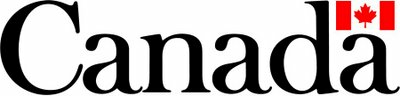 PART I OF THE CONSTITUTION ACT, 1982(80)Assented to March 29th, 1982Whereas Canada is founded upon principles that recognize the supremacy of God and the rule of law:Guarantee of Rights and FreedomsRights and freedoms in Canada1. The Canadian Charter of Rights and Freedoms guarantees the rights and freedoms set out in it subject only to such reasonable limits prescribed by law as can be demonstrably justified in a free and democratic society.Fundamental FreedomsFundamental freedoms2. Everyone has the following fundamental freedoms:(a) freedom of conscience and religion;(b) freedom of thought, belief, opinion and expression, including freedom of the press and other media of communication;(c) freedom of peaceful assembly; and(d) freedom of association.Democratic RightsDemocratic rights of citizens3. Every citizen of Canada has the right to vote in an election of members of the House of Commons or of a legislative assembly and to be qualified for membership therein.Maximum duration of legislative bodies4. (1) No House of Commons and no legislative assembly shall continue for longer than five years from the date fixed for the return of the writs of a general election of its members.(81)Continuation in special circumstances(2) In time of real or apprehended war, invasion or insurrection, a House of Commons may be continued by Parliament and a legislative assembly may be continued by the legislature beyond five years if such continuation is not opposed by the votes of more than one-third of the members of the House of Commons or the legislative assembly, as the case may be.(82) Annual sitting of legislative bodies5. There shall be a sitting of Parliament and of each legislature at least once every twelve months.(83)Mobility RightsMobility of citizens6. (1) Every citizen of Canada has the right to enter, remain in and leave Canada.Rights to move and gain livelihood(2) Every citizen of Canada and every person who has the status of a permanent resident of Canada has the right(a) to move to and take up residence in any province; and(b) to pursue the gaining of a livelihood in any province.Limitation(3) The rights specified in subsection (2) are subject to(a) any laws or practices of general application in force in a province other than those that discriminate among persons primarily on the basis of province of present or previous residence; and(b) any laws providing for reasonable residency requirements as a qualification for the receipt of publicly provided social services.Affirmative action programs(4) Subsections (2) and (3) do not preclude any law, program or activity that has as its object the amelioration in a province of conditions of individuals in that province who are socially or economically disadvantaged if the rate of employment in that province is below the rate of employment in Canada. Legal RightsLife, liberty and security of person7. Everyone has the right to life, liberty and security of the person and the right not to be deprived thereof except in accordance with the principles of fundamental justice.Search or seizure8. Everyone has the right to be secure against unreasonable search or seizure.Detention or imprisonment9. Everyone has the right not to be arbitrarily detained or imprisoned.Arrest or detention10. Everyone has the right on arrest or detention(a) to be informed promptly of the reasons therefor;(b) to retain and instruct counsel without delay and to be informed of that right; and(c) to have the validity of the detention determined by way of habeas corpus and to be released if the detention is not lawful.Proceedings in criminal and penal matters11. Any person charged with an offence has the right(a) to be informed without unreasonable delay of the specific offence;(b) to be tried within a reasonable time;(c) not to be compelled to be a witness in proceedings against that person in respect of the offence;(d) to be presumed innocent until proven guilty according to law in a fair and public hearing by an independent and impartial tribunal;(e) not to be denied reasonable bail without just cause;(f) except in the case of an offence under military law tried before a military tribunal, to the benefit of trial by jury where the maximum punishment for the offence is imprisonment for five years or a more severe punishment;(g) not to be found guilty on account of any act or omission unless, at the time of the act or omission, it constituted an offence under Canadian or international law or was criminal according to the general principles of law recognized by the community of nations;(h) if finally acquitted of the offence, not to be tried for it again and, if finally found guilty and punished for the offence, not to be tried or punished for it again; and(i) if found guilty of the offence and if the punishment for the offence has been varied between the time of commission and the time of sentencing, to the benefit of the lesser punishment.Treatment or punishment12. Everyone has the right not to be subjected to any cruel and unusual treatment or punishment.Self-crimination13. A witness who testifies in any proceedings has the right not to have any incriminating evidence so given used to incriminate that witness in any other proceedings, except in a prosecution for perjury or for the giving of contradictory evidence.Interpreter14. A party or witness in any proceedings who does not understand or speak the language in which the proceedings are conducted or who is deaf has the right to the assistance of an interpreter. Equality RightsEquality before and under law and equal protection and benefit of law15. (1) Every individual is equal before and under the law and has the right to the equal protection and equal benefit of the law without discrimination and, in particular, without discrimination based on race, national or ethnic origin, colour, religion, sex, age or mental or physical disability.Affirmative action programs(2) Subsection (1) does not preclude any law, program or activity that has as its object the amelioration of conditions of disadvantaged individuals or groups including those that are disadvantaged because of race, national or ethnic origin, colour, religion, sex, age or mental or physical disability.(84)Official Languages of CanadaOfficial languages of Canada16. (1) English and French are the official languages of Canada and have equality of status and equal rights and privileges as to their use in all institutions of the Parliament and government of Canada.Official languages of New Brunswick(2) English and French are the official languages of New Brunswick and have equality of status and equal rights and privileges as to their use in all institutions of the legislature and government of New Brunswick. Advancement of status and use(3) Nothing in this Charter limits the authority of Parliament or a legislature to advance the equality of status or use of English and French. English and French linguistic communities in New Brunswick16.1 (1) The English linguistic community and the French linguistic community in New Brunswick have equality of status and equal rights and privileges, including the right to distinct educational institutions and such distinct cultural institutions as are necessary for the preservation and promotion of those communities. Role of the legislature and government of New Brunswick(2) The role of the legislature and government of New Brunswick to preserve and promote the status, rights and privileges referred to in subsection (1) is affirmed.(85) Proceedings of Parliament17. (1) Everyone has the right to use English or French in any debates and other proceedings of Parliament.(86)Proceedings of New Brunswick legislature(2) Everyone has the right to use English or French in any debates and other proceedings of the legislature of New Brunswick.(87) Parliamentary statutes and records18. (1) The statutes, records and journals of Parliament shall be printed and published in English and French and both language versions are equally authoritative.(88) New Brunswick statutes and records(2) The statutes, records and journals of the legislature of New Brunswick shall be printed and published in English and French and both language versions are equally authoritative.(89) Proceedings in courts established by Parliament19. (1) Either English or French may be used by any person in, or in any pleading in or process issuing from, any court established by Parliament(90) Proceedings in New Brunswick courts(2) Either English or French may be used by any person in, or in any pleading in or process issuing from, any court of New Brunswick.(91) Communications by public with federal institutions20. (1) Any member of the public in Canada has the right to communicate with, and to receive available services from, any head or central office of an institution of the Parliament or government of Canada in English or French, and has the same right with respect to any other office of any such institution where (a) there is a significant demand for communications with and services from that office in such language; or(b) due to the nature of the office, it is reasonable that communications with and services from that office be available in both English and French.Communications by public with New Brunswick institutions(2) Any member of the public in New Brunswick has the right to communicate with, and to receive available services from, any office of an institution of the legislature or government of New Brunswick in English or French. Continuation of existing constitutional provisions21. Nothing in sections 16 to 20 abrogates or derogates from any right, privilege or obligation with respect to the English and French languages, or either of them, that exists or is continued by virtue of any other provision of the Constitution of Canada.(92)Rights and privileges preserved22. Nothing in sections 16 to 20 abrogates or derogates from any legal or customary right or privilege acquired or enjoyed either before or after the coming into force of this Charter with respect to any language that is not English or French.Minority Language Educational RightsLanguage of instruction23. (1) Citizens of Canada (a) whose first language learned and still understood is that of the English or French linguistic minority population of the province in which they reside, or(b) who have received their primary school instruction in Canada in English or French and reside in a province where the language in which they received that instruction is the language of the English or French linguistic minority population of the province,have the right to have their children receive primary and secondary school instruction in that language in that province.(93) Continuity of language instruction(2) Citizens of Canada of whom any child has received or is receiving primary or secondary school instruction in English or French in Canada, have the right to have all their children receive primary and secondary school instruction in the same language.Application where numbers warrant(3) The right of citizens of Canada under subsections (1) and (2) to have their children receive primary and secondary school instruction in the language of the English or French linguistic minority population of a province (a) applies wherever in the province the number of children of citizens who have such a right is sufficient to warrant the provision to them out of public funds of minority language instruction; and(b) includes, where the number of those children so warrants, the right to have them receive that instruction in minority language educational facilities provided out of public funds.EnforcementEnforcement of guaranteed rights and freedoms24. (1) Anyone whose rights or freedoms, as guaranteed by this Charter, have been infringed or denied may apply to a court of competent jurisdiction to obtain such remedy as the court considers appropriate and just in the circumstances. Exclusion of evidence bringing administration of justice into disrepute(2) Where, in proceedings under subsection (1), a court concludes that evidence was obtained in a manner that infringed or denied any rights or freedoms guaranteed by this Charter, the evidence shall be excluded if it is established that, having regard to all the circumstances, the admission of it in the proceedings would bring the administration of justice into disrepute. GeneralAboriginal rights and freedoms not affected by Charter25. The guarantee in this Charter of certain rights and freedoms shall not be construed so as to abrogate or derogate from any aboriginal, treaty or other rights or freedoms that pertain to the aboriginal peoples of Canada including (a) any rights or freedoms that have been recognized by the Royal Proclamation of October 7, 1763; and(b) any rights or freedoms that now exist by way of land claims agreements or may be so acquired.(94)Other rights and freedoms not affected by Charter26. The guarantee in this Charter of certain rights and freedoms shall not be construed as denying the existence of any other rights or freedoms that exist in Canada.Multicultural heritage27. This Charter shall be interpreted in a manner consistent with the preservation and enhancement of the multicultural heritage of Canadians.Rights guaranteed equally to both sexes28. Notwithstanding anything in this Charter, the rights and freedoms referred to in it are guaranteed equally to male and female persons.Rights respecting certain schools preserved29. Nothing in this Charter abrogates or derogates from any rights or privileges guaranteed by or under the Constitution of Canada in respect of denominational, separate or dissentient schools.(95)Application to territories and territorial authorities30. A reference in this Charter to a province or to the legislative assembly or legislature of a province shall be deemed to include a reference to the Yukon Territory and the Northwest Territories, or to the appropriate legislative authority thereof, as the case may be.Legislative powers not extended31. Nothing in this Charter extends the legislative powers of anybody or authority.Application of CharterApplication of Charter32. (1) This Charter applies (a) to the Parliament and government of Canada in respect of all matters within the authority of Parliament including all matters relating to the Yukon Territory and Northwest Territories; and(b) to the legislature and government of each province in respect of all matters within the authority of the legislature of each province.Exception(2) Notwithstanding subsection (1), section 15 shall not have effect until three years after this section comes into force. Exception where express declaration33. (1) Parliament or the legislature of a province may expressly declare in an Act of Parliament or of the legislature, as the case may be, that the Act or a provision thereof shall operate notwithstanding a provision included in section 2 or sections 7 to 15 of this Charter. Operation of exception(2) An Act or a provision of an Act in respect of which a declaration made under this section is in effect shall have such operation as it would have but for the provision of this Charter referred to in the declaration. Five year limitation(3) A declaration made under subsection (1) shall cease to have effect five years after it comes into force or on such earlier date as may be specified in the declaration. Re-enactment(4) Parliament or the legislature of a province may re-enact a declaration made under subsection (1). Five year limitation(5) Subsection (3) applies in respect of a re-enactment made under subsection (4). 